İlişik Kesme Nedeni:               Mezuniyet 	        Diğer		    Kendi isteğiYukarıda Kimliği belirtilen öğrencinin birimimizle ilişkisi yoktur.Teslim ediniz !!!Öğrenci Kimlik Kartı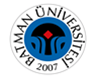 T.C.BATMAN ÜNİVERSİTESİLİSANS/ÖNLİSANS ÖĞRENCİ İLİŞİK KESME FORMUDoküman NoFR-360T.C.BATMAN ÜNİVERSİTESİLİSANS/ÖNLİSANS ÖĞRENCİ İLİŞİK KESME FORMUİlk Yayın Tarihi25.02.2022T.C.BATMAN ÜNİVERSİTESİLİSANS/ÖNLİSANS ÖĞRENCİ İLİŞİK KESME FORMURevizyon TarihiT.C.BATMAN ÜNİVERSİTESİLİSANS/ÖNLİSANS ÖĞRENCİ İLİŞİK KESME FORMURevizyon No00T.C.BATMAN ÜNİVERSİTESİLİSANS/ÖNLİSANS ÖĞRENCİ İLİŞİK KESME FORMUSayfa No1/1İLİŞİĞİ KESİLECEK ÖĞRENCİNİNİLİŞİĞİ KESİLECEK ÖĞRENCİNİNT.C.Adı SoyadıÖğrenci NoFakültesiBölümü ProgramıYazışma AdresiTarihİmzaBirim Adıİlişiği varİlişiği YokBirim YetkilisininAdı SoyadıTarihİmza ve DamgaKütüphane Ve Dokümantasyon Daire Bşk.Sağlık Kültür Ve Spor Daire Bşk.Öğrenci İşleri Daire Bşk.